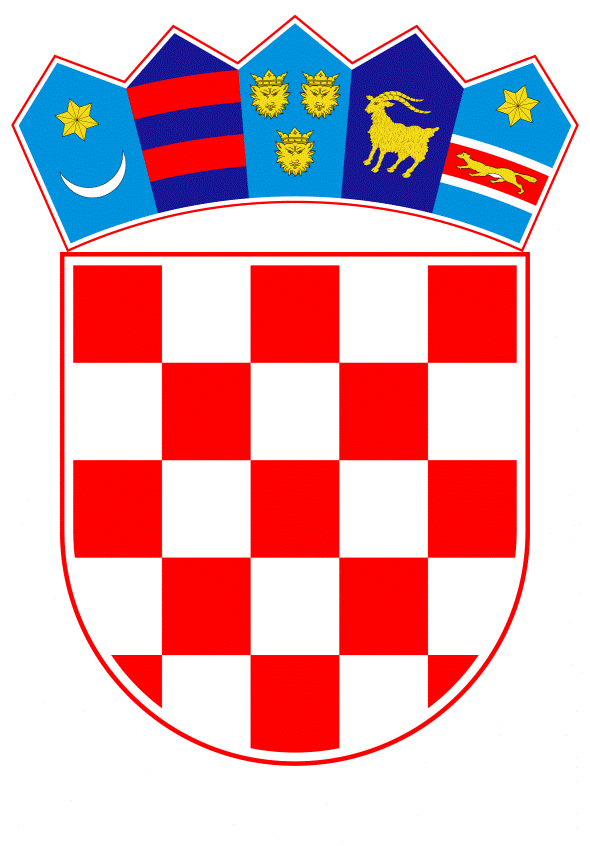 VLADA REPUBLIKE HRVATSKE                                                                                              Zagreb, 30. svibnja 2019.____________________________________________________________________________________________________________________________________________________Banski dvori | Trg Sv. Marka 2 | 10000 Zagreb | tel. 01 4569 222 | vlada.gov.hrPrijedlogNa temelju članka 10. stavka 1. Zakona o turističkom i ostalom građevinskom zemljištu neprocijenjenom u postupku pretvorbe i privatizacije (Narodne novine, broj 92/10), Vlada Republike Hrvatske je na sjednici održanoj __________ godine donijelaU R E D B U o izmjenama i dopunama Uredbe o postupku, načinu i uvjetima za dobivanje koncesije na turističkom zemljištu u kampovima u suvlasništvu Republike HrvatskeČlanak 1.	U Uredbi o postupku, načinu i uvjetima za dobivanje koncesije na turističkom zemljištu u kampovima u suvlasništvu Republike Hrvatske (Narodne novine, br. 12/11 i 145/12), u članku 8. iza stavka 3. dodaje se novi stavak 4. koji glasi:  "(4) Zauzetom površinom smatra se površina kampa koja nije procijenjena u pretvorbi društvenog poduzeća, a bila je dijelom kampa u trenutku pretvorbe.".Dosadašnji stavak 4. postaje stavak 5.Članak 2.		U članku 9. stavak 2. mijenja se i glasi:"(2) Iznos promjenjivog dijela koncesijske naknade izračunava se razmjerno zauzetim metrima kvadratnim u odnosu na cjelokupnu površinu kampa, a prema sljedećim kriterijima:Izvor podataka o opremljenosti kampa - važeće rješenje o kategorizaciji.Indeks razvijenosti grada/općine u kojoj se kamp nalazi određuje se temeljem Odluke o razvrstavanju jedinica lokalne i područne (regionalne) samouprave prema stupnju razvijenosti, koja je važila na dan 1. siječnja godine u kojoj su prihodi ostvareni.".Članak 3.	U članku 10. stavku 1. riječi: "31. ožujka" zamjenjuju se riječima: "31. svibnja".Članak 4.	Iza članka 19.a dodaje se članak 19.b koji glasi:"Članak 19.b	Na zahtjev trgovačkog društva, obveza plaćanja razlike naknade za koncesiju iz članka 19. stavka 1. ove Uredbe može biti plativa u razdoblju od tri godine, u tri jednaka godišnja obroka na način da svaki obrok dospijeva 30. rujna tekuće godine.".Članak 5.	Ova Uredba stupa na snagu prvoga dana od dana objave u Narodnim novinama. Klasa: Urbroj: Zagreb,                                                                                                                                  PREDSJEDNIK                                                                                             	    mr. sc. Andrej PlenkovićOBRAZLOŽENJESukladno Uredbi o postupku, načinu i uvjetima za dobivanje koncesije na turističkom zemljištu u kampovima u suvlasništvu Republike Hrvatske (Narodne novine, broj 12/11 i 145/12), Ministarstvo turizma pri izračunu promjenjivog dijela koncesijske naknade osnovicu za izračun među ostalim množi i sa koeficijentom "camp 2" koji ovisi o indeksu razvijenosti grada/općine u kojoj se kamp nalazi na način da Uredba poznaje pet skupina razvijenosti te je svakoj kategoriji dodijeljen koeficijent od 0.5 do 1.Odlukom o razvrstavanju jedinica lokalne i područne (regionalne) samouprave prema stupnju razvijenosti, bilo je propisano koji gradovi/općine spadaju u koju od pet skupina razvijenosti. Dana 1. siječnja 2018. godine, na snagu je stupila nova Odluka o razvrstavanju jedinica lokalne i područne (regionalne) samouprave prema stupnju razvijenosti ("Narodne novine", broj 132/17) Novom Odlukom jedinice lokalne samouprave razvrstane su u osam skupina razvijenosti.Slijedom navedenog potrebno je izmjenom Uredbe u obzir uzeti novu klasifikaciju razvijenosti grada/općine sukladno novoj Odluci i na odgovarajući način izmijeniti odredbe članka 9. stavka 2. Uredbe.Cilj predložene izmjene Uredbe je otklanjanje zapreke za izračun promjenjivog dijela koncesijske naknade za korištenje turističkog zemljišta u kampovima, jer Ministarstvo turizma nije u mogućnosti dalje ispostavljati račune za promjenjivi dio koncesijske naknade za korištenje turističkog zemljišta u kampovima sve dok se izmjenom Uredbe ne provede usklađenje kriterija za izračun naknade prema indeksu razvijenosti grada/općine u kojoj se kamp nalazi u skladu s odgovarajućim skupinama razvijenosti u koje su razvrstane jedinice lokalne samouprave sukladno novoj Odluci o razvrstavanju jedinica lokalne i područne (regionalne) samouprave prema stupnju razvijenost.Predloženom izmjenom odredbe članka 9. stavka 2. Uredbe, otklonila bi se zapreka za daljnju naplatu promjenjivog dijela koncesijske naknade.Predloženim izmjenama i dopunama Uredbe uvode se sljedeće novine:- Precizira se što se smatra zauzetom površinom koja se navodi u formuli za izračun stalnog dijela koncesijske naknade, a čije značenje do sada nije bilo precizirano- KRITERIJ 2 – camp 2 razrađuje se na osam skupina razvijenosti sukladno novoj Odluci o razvrstavanju jedinica lokalne i područne (regionalne) samouprave prema stupnju razvijenosti- Mijenja se rok do kojeg su trgovačka društva dužna platiti promjenjivi dio koncesijske naknade sa 31. ožujka na 31. svibnja, jer postojeća odredba nije uzimala u obzir zakonski rok za izradu završnih financijskih izvješća. Promjena roka usuglašena je sa Ministarstvom financija, Carinskom upravom - Uvodi se mogućnost obročne oplate razlike koncesijske naknade koja na zahtjev trgovačkog društva može biti plativa u razdoblju od tri godine, u tri jednaka godišnja obroka, s tim da svaki obrok dospijeva 30. rujna tekuće godine. Navedena obveza nastat će po utvrđivanju točnih suvlasničkih omjera i okončanja postupka davanja koncesije. Zbog dugotrajnosti postupka očekuje se da će po okončanju postupka trgovačka društva biti u obvezi plaćanja višemilijunske razlike u koncesijskoj naknadi. Stoga će predložena obročna otplata ublažiti učinke koji u navedenoj situaciji mogu predstavljati znatno financijsko opterećenje za poslovanje kampova te će se izbjeći eventualno smanjenje ili zaustavljanje investicija u turističkom sektoru.Sukladno važećoj uredbi koncesijska naknada je zajednički prihod državnog, županijskog i gradskog/općinskog proračuna i uplaćuje se u iznosu od 60% u korist Fonda za turizam, a preostalih 40% u proračun županije i grada/općine na čijem se području nalazi kamp, svakome u jednakim dijelovima. Ministarstvo je u 2018 godini izdalo računa za koncesijsku naknadu za stalni i promjenjivi dio koncesijske naknade u iznosu od 28.000.000,00 kuna od toga je 16,800.000,00 prihod Fonda za turizam, a 11.200.000,00 kuna prihod županije i grada/općine. Promjenjivi dio koncesijske naknade od izdanih 28.000.000,00 kuna iznosi 10.000.000,00 kuna. Od 10.000.000,00 kuna 60% je prihod Fonda za turizam ili 6.000.000,00 kuna a 4.000.000,00 kuna županije i grada/općine. Očekivano povećanje koje proizlazi iz Uredbe o izmjenama i dopunama Uredbe o postupku, načinu i uvjetima za dobivanje koncesije na turističkom zemljištu u kampovima u suvlasništvu Republike Hrvatske iznosi 0,8 %. Prihodi su namjenska sredstva, izvor 43, koja se uplaćuju na A761044 Fonda za turizam u razdjelu 090 Ministarstva turizma. Godišnji prihod je oko 20.000.000,00 kuna. Sredstva se prikupljaju u Fond za turizam u svrhu razvoja turističke infrastrukture i očuvanja turističke resursne osnove, a prema programu kojeg donosi ministar nadležan za turizam.Za provođenje ove Uredbe nije potrebno osigurati dodatna financijska sredstva u državnom proračunu Republike Hrvatske. Predlaže se žurno donošenje predložene Uredbe.OBRAZLOŽENJE Uz članak 1.Ovim člankom precizira se pojam zauzeta površina koji se navodi u formuli za izračun stalnog dijela koncesijske naknade, a čije značenje do sada nije bilo precizirano.Uz članak 2.Ovim člankom KRITERIJ 2 – camp 2 za izračun promjenjivog dijela koncesijske naknade razrađuje se na osam skupina razvijenosti grada/općine u kojoj se kamp nalazi, sukladno važećoj Odluci o razvrstavanju jedinica lokalne i područne (regionalne) samouprave prema stupnju razvijenosti.Uz članak 3.Ovim člankom mijenja se rok do kojeg su trgovačka društva dužna platiti promjenjivi dio koncesijske naknade sa 31. ožujka na 31. svibnja, jer postojeća odredba nije uzimala u obzir zakonski rok za izradu završnih financijskih izvješća.Uz članak 4. Ovim člankom uvodi se i uređuje mogućnost obročne oplate razlike koncesijske naknade, na zahtjev obveznika plaćanja, plative u razdoblju od tri godine, u tri jednaka godišnja obroka od kojih svaki dospijeva 30. rujna tekuće godine.Uz članak 5.Ovim člankom propisuje se stupanje na snagu ove Uredbe.ODREDBE VAŽEĆE UREDBE KOJE SE MIJENJAJUČlanak 8.(1) Koncesijska naknada sastoji se od stalnog i promjenjivog dijela.(2) Stalni dio koncesijske naknade izračunava se prema zauzetim metrima kvadratnim.(3) Formula za izračun cijene stalnog dijela koncesijske naknade glasi:Zauzeta površina u m2 x koeficijent cijene m2 = stalni dio koncesijske naknade.(4) Koeficijent cijene m2 iznosi 3,00 kune.Članak 9.(1) Početni iznos promjenjivog dijela koncesijske naknade iznosi 2% prihoda podnositelja zahtjeva – kampa, ostvarenog u protekloj godini.(2) Iznos promjenjivog dijela koncesijske naknade izračunava se razmjerno zauzetim metrima kvadratnim u odnosu na cjelokupnu površinu kampa, a prema sljedećim kriterijima:Izvor podataka o opremljenosti kampa – važeće rješenje o kategorizacijiIzvor podataka o indeksu razvijenosti grada/općine u kojoj se kamp nalazi – Odluka o razvrstavanju jedinica lokalne i područne (regionalne) samouprave prema stupnju razvijenosti (»Narodne novine«, broj 89/2010)(3) Formula za izračun promjenjivog dijela koncesijske naknade glasi:camp 1 x camp 2 x 2% prihoda x zauzeti m2
            cjelokupna površina kampaČlanak 10.(1) Uplata stalnog dijela koncesijske naknade iz članka 8. ove Uredbe vrši se u tekućoj godini najkasnije do 31. kolovoza, a promjenjivog dijela iz članka 9. ove Uredbe, najkasnije do 31. ožujka iduće godine.PREDLAGATELJ:Ministarstvo turizmaPREDMET:Prijedlog uredbe o izmjenama i dopunama Uredbe o postupku, načinu i uvjetima za dobivanje koncesije na turističkom zemljištu u kampovima u suvlasništvu Republike HrvatskeKRITERIJ 1 – camp 1KRITERIJ 1 – camp 1KRITERIJ 1 – camp 1Redni broj Opremljenost kampa – kategorizacija 1.pet zvjezdica 0,25 2.četiri zvjezdice 0,50 3.tri zvjezdice 0,75 4.dvije zvjezdice 1 KRITERIJ 2 – camp 2KRITERIJ 2 – camp 2KRITERIJ 2 – camp 2Redni broj Indeks razvijenosti grada/općine u kojoj se kamp nalazi 1.I. 0,5 2.II. 0,5 3.III. 0,5 4.IV. 0,5 5.V.0,66.VI.0,77.VII.0,98.VIII.1,0KRITERIJ 1 – camp 1KRITERIJ 1 – camp 1KRITERIJ 1 – camp 1RednibrojOpremljenost kampa – kategorizacija1.pet zvjezdica0,252.četiri zvjezdice0,503.tri zvjezdice0,754.dvije zvjezdice1KRITERIJ 2 – camp 2KRITERIJ 2 – camp 2KRITERIJ 2 – camp 2Redni brojIndeks razvijenosti grada/općine u kojoj se kamp nalazi 1.I.0,52.II.0,63.III.0,74.IV.0,95.V.1,0(2) Koncesijska naknada je zajednički prihod državnog, županijskog i gradskog/općinskog proračuna i uplaćuje se u iznosu od 60% u korist Fonda za turizam, a preostalih 40% u proračun županije i grada/općine na čijem se području nalazi kamp, svakome u jednakim dijelovima.(2) Koncesijska naknada je zajednički prihod državnog, županijskog i gradskog/općinskog proračuna i uplaćuje se u iznosu od 60% u korist Fonda za turizam, a preostalih 40% u proračun županije i grada/općine na čijem se području nalazi kamp, svakome u jednakim dijelovima.(2) Koncesijska naknada je zajednički prihod državnog, županijskog i gradskog/općinskog proračuna i uplaćuje se u iznosu od 60% u korist Fonda za turizam, a preostalih 40% u proračun županije i grada/općine na čijem se području nalazi kamp, svakome u jednakim dijelovima.